basic_lesson_30_present_perfect_vs_past_simple_part_2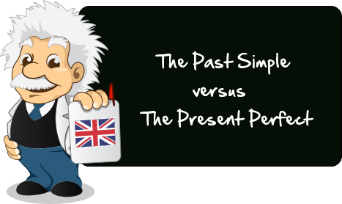 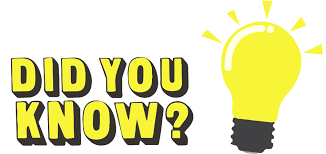 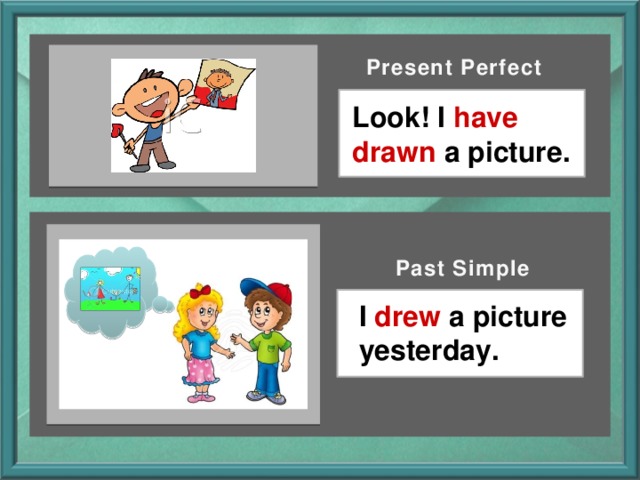 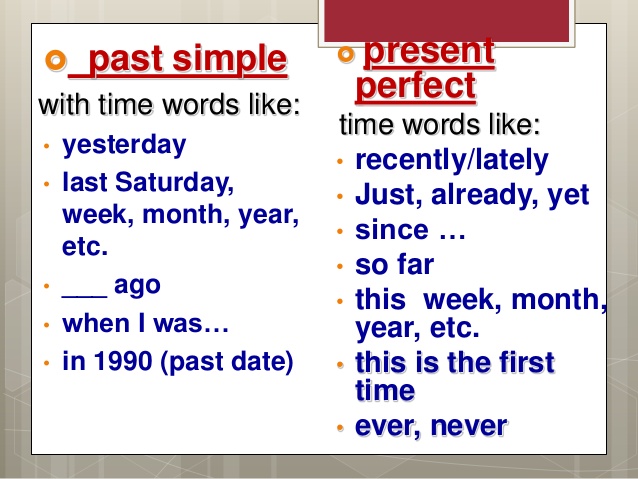 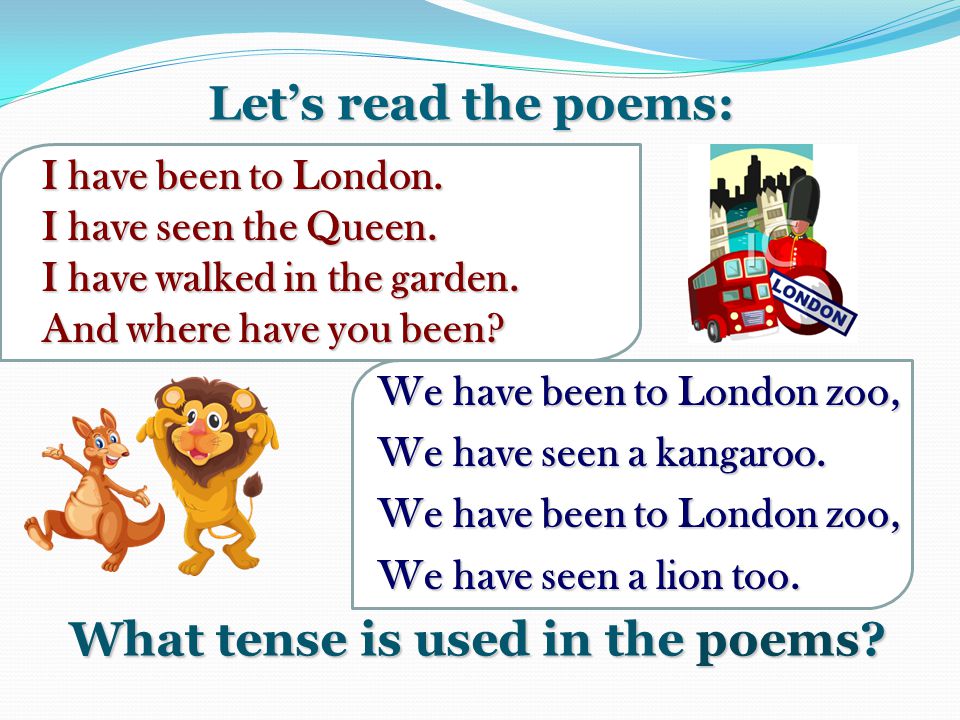 Exercise 1Choose the correct answer 1. The Titanic ________ in 1912.     sank      has sunkI ________ my pencil yesterday, but my brother found  it this morning.     lost have lostI ________ some new shorts, but I don't think I like them. Maybe I'll take them back to the store. bought     have boughtI ________ these boots to go hiking yesterday.     wore     have wornThe children ________ all the orange juice! We'll need to get some more. drank have drunkWe ________ this TV set since 1968, and it still works!     owned have ownedWhat ________ for dinner last night? did you atedid you eat They _____ Oliver yesterday.have seensawI  ______  never ____ to Vienna.didn`t  gohave  goneWe ____ to the cinema last night.went have gone Exercise 2Correct the mistakesHe  have lived in Sweden for a year when he was a student.My brother have losed his wallet!Has you saw Julie today?My friend have readed six books this week.Amy live in Portugal when she was young.She breaked  her leg the day before her exam.What did he done last weekend?  How many cups of coffee you drank yesterday? I lost  my keys, so I can't open that door. Nina have broke  her leg. She is still in hospital. Exercise 3Open the brackets using Present Perfect or Past SimpleI  a great film yesterday. (see)
2.   Sue  the flu last winter. (have)
3. A few days ago we  to our uncle. (go)
5. He  the bus to get there. (already take)
6. Last week my rabbit  away. (run)
7.   to India? (she ever be)8. I  him last Monday. (meet)
9. She  yet. (not wake up)
10. I  her since last Thursday. (not see)
11. Bob  well last night. (sleep)
12. I  a letter from her two days ago. (get)
13. They  in Germany. (already arrive)Exercise 4Describe the pictures using  Past Simple or Present Perfect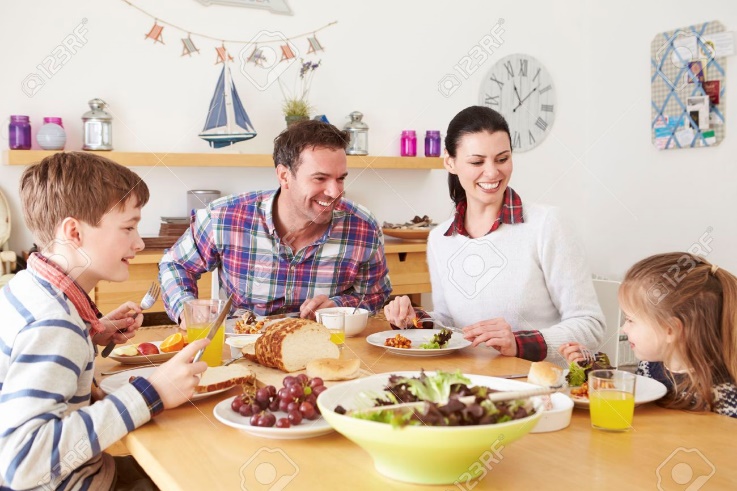  (have breakfast/ yesterday)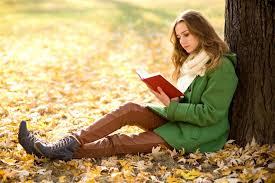 ( read/ already)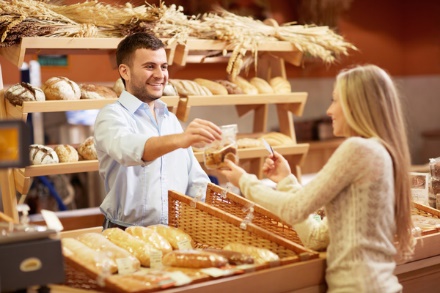 (buy/ last week)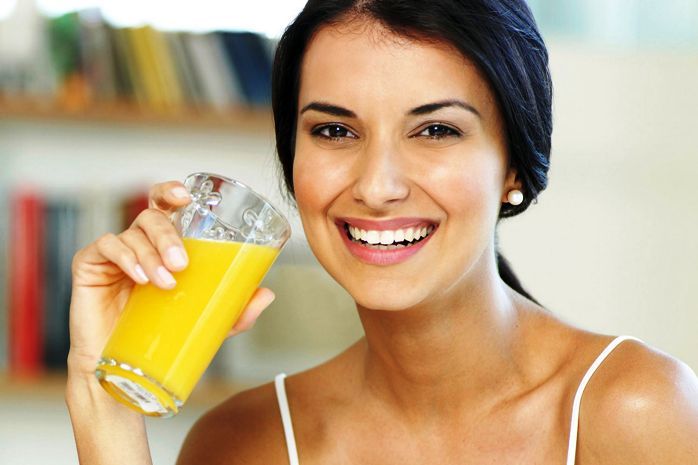 ( not drink/ yet)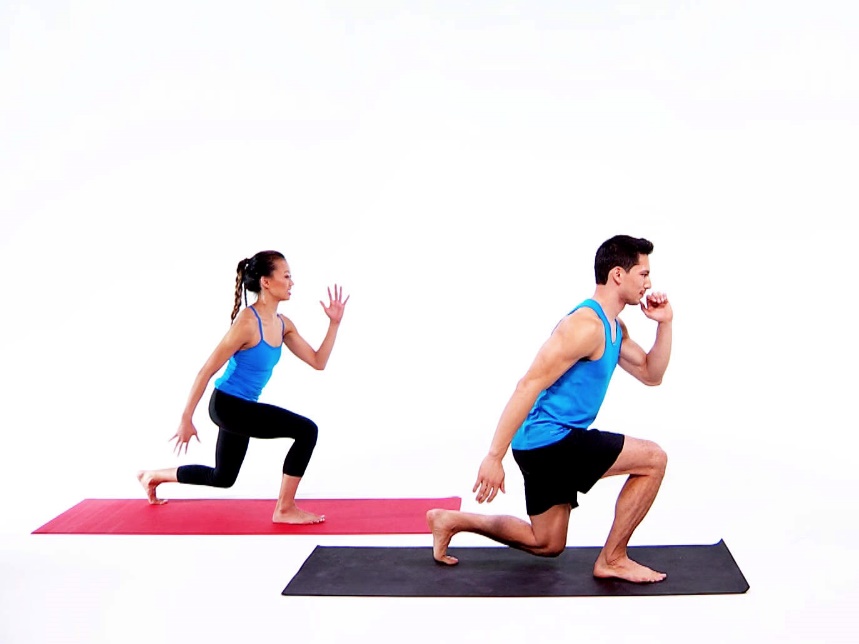 ( work out/ three hours ago)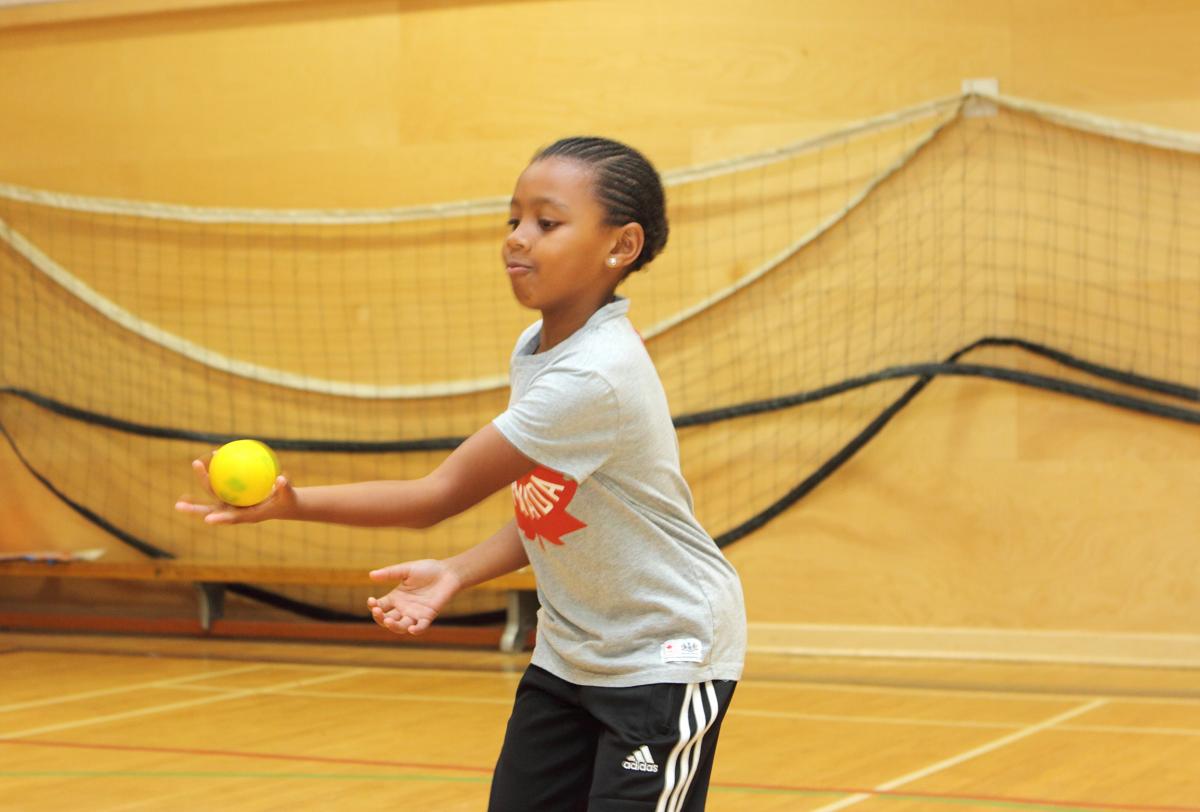 ( just/ catch)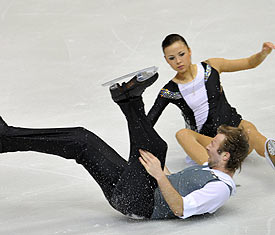                                (fall down/ last year)( not listen to music/ yesterday)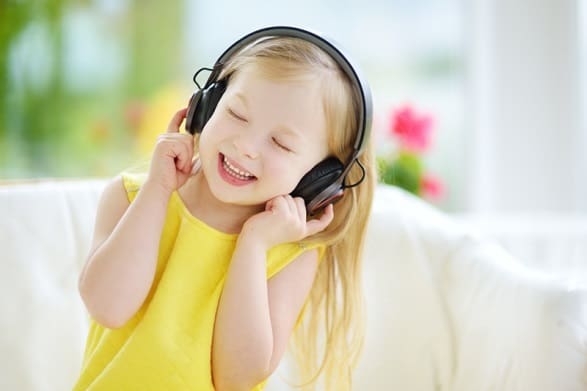 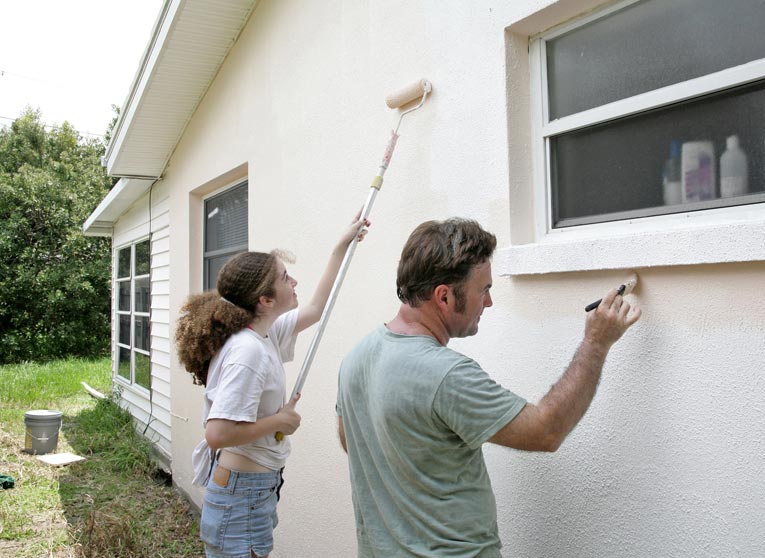 ( already/ paint)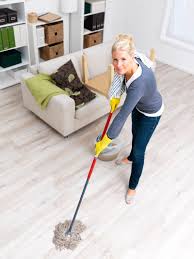 ( just/ clean) 